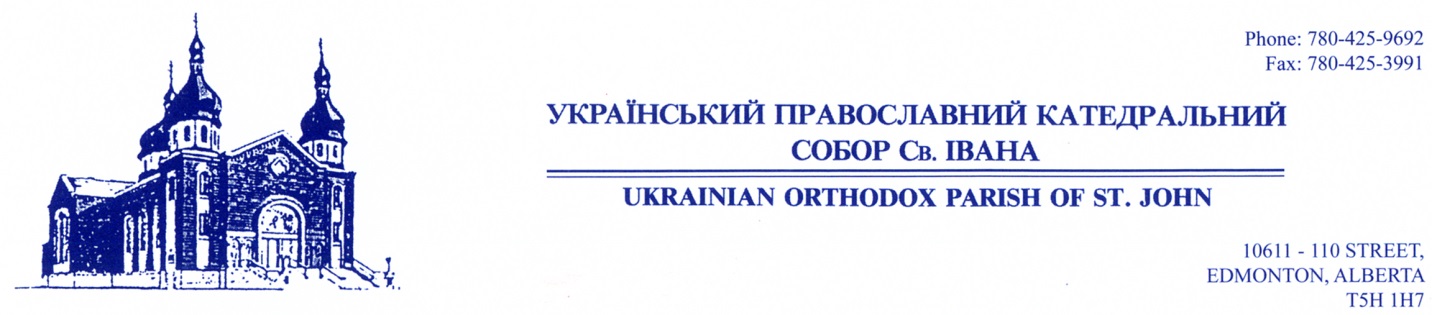 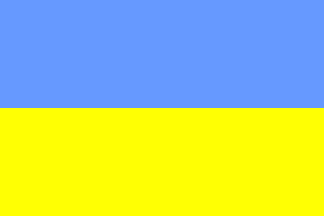 ST JOHN’S UKRAINIAN ORTHODOX CATHEDRALFRIDAY APRIL 29, 2022ALL PROCEEDS FROM OUR PYROHY SUPPER WILL BE DONATED TO HUMANITARIAN AID FOR UKRAINEFOR THIS ONE DAY WE WILL ONLY BE SELLING THE FOLLOWING – TAKE OUT OR EAT IN$15.00 PER MEAL8 PYROHY2 PIECES OF KUBASACOLESLAWSOUR CREANFRIED ONIONSAPPLE CRISP